Środa, 31 marca 2020TEMAT DNIA: Kwiaty z polskich ogrodów. Powtórzenie materiału z gramatyki.EDUKACJA POLONISTYCZNADzisiaj na zajęciach  poćwiczysz  i utrwalisz gramatykę. (ćwicz. pol.-społ. s.52-53). Notatkę z ćwicz. 5 możesz rozpocząć słowami: Moja ulubiona książka to… Opowiada o…, Mój ulubiony film nosi tytuł… Opowiada o…EDUKACJA MATEMATYCZNO- PRZYRODNICZA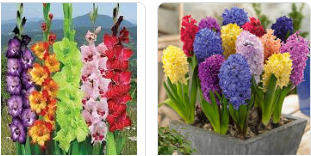 Mieczyki i hiacynty.Przeczytaj tekst i przyjrzyj się ilustracjom (podr. mat.-przyr. s.32).Uzupełnij tabelę dotycząca mieczyka. (ćwicz. mat.-przyr. s.32) Wykonaj ćwicz.1-4 (ćwicz. mat.-przyr. s.91), ćwicz. 5 dla chętnych.Może zasiejesz rzeżuchę lub posadzisz cebulę (jeżeli masz taką możliwość), zrobisz zdjęcia, jak wzrasta. Chętnie je obejrzę później w szkole.                                                    PLASTYKA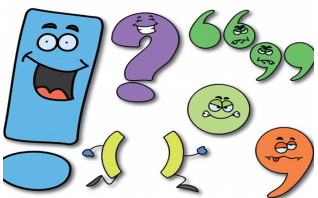 Wykonaj dowolną techniką rysunek mieczyka albo hiacynta lub przedstaw na kartce A4 w humorystyczny sposób wybrane znaki interpunkcyjne (np. jak na rysunku powyżej)                                                       Chwila na relaks. Pamiętasz, jak ćwiczyliśmy rzuty woreczkami na odległość i do celu. Spróbuj zrobić kule z papieru i rzucać do celu, np. do pudełka, koszyka. Miłej zabawy.                                                                                         Pozdrawiam Was serdecznie.                                                                                                         Aleksandra Szafron : )